РЕКОМЕНДАЦИИДЛЯ СИСТЕМЫ ОБРАЗОВАНИЯЛЕНИНГРАДСКОЙ ОБЛАСТИ  Рекомендации по совершенствованию организации и методики преподавания предмета в Ленинградской области на основе выявленных типичных затруднений и ошибок…по совершенствованию преподавания учебного предмета всем обучающимсяУчителям, методическим объединениям учителей.Рекомендуется акцентировать внимание на следующих темах и видах деятельности  при подготовке учащихся к сдаче ЕГЭ по географии в 2024 году:Особенности природы, населения и хозяйства России и отдельных стран мира / владение умениями географического анализа и интерпретации разнообразной информации – работа с текстом (задания 5, 9, 17, 18, 24, 25).Рекомендуется при изучении раздела «Региональная география России» в 9 классе и «Региональная география мира» в 11 классе ввести в практику готовые шаблоны описания субъекта РФ/страны мира с пустыми строчками для заполнения:Государство ________ находится на материке _______ в _______ его части. Страна расположена относительно экватора ______________, нулевого меридиана _______________, тропиков ______________, полярных кругов ____________(пересекается /не пересекается). Следовательно, страна находится в ______________ полушариях. Государство расположено в ____ части (-ях) света: __________________, омывается водами _________ морей ____________ океана (-ов). Крайняя западная точка страны _________ имеет координаты ___________, крайняя восточная точка страны ________ имеет координаты ___________, крайняя северная точка страны ________ имеет координаты ___________, крайняя южная точка страны _________ имеет координаты ____________. Протяженность государства с севера на юг (от крайней северной точки до крайней южной) составляет ___________ км, протяженность с запада на восток (от крайней западной точки до крайней восточной) составляет ________________ км. Страна расположена в следующих климатических поясах _________________________________ и природных зонах __________________________________. Территория страны представлена следующими формами рельефа: ________________________. На территории страны добываю полезные ископаемые: ____________. Государство граничит с ___ государствами мира: _______________________. В стране проживают следующие народы: ____________________________. Для страны характерен положительный/отрицательный прирост (нужное выделить). Преобладает эмиграция/ иммиграция населения (нужное выделить). Государство импортирует следующие товары: ________________ _____________________________________. Государство экспортирует следующие товары: ______________________________________________.Для описания субъекта РФ также можно использовать следующий шаблон:Субъект РФ ________________ находится в __________________ макрорегионе России, в ____________________________ экономическом районе. Субъект граничит со следующими субъектами РФ и странами: ____ ___________________________________. Для региона характерен ______ ________________ климат / тип климата. В регионе добывают следующие полезные ископаемые: _______________________________. Территория субъекта представлена формами рельефа _____________________________. Национальный состав региона: ___________________________. Промышленность региона представлена ___________________________ отраслями. В субъекте выращивают / разводят: ________________________. Также рекомендуется к просмотру занятие методического проекта «Решаем вместе» кафедры естественно-научного, математического образования и ИКТ ГАОУ ДПО «ЛОИРО» «Работа с географическим текстом в Едином Государственном Экзамене по географии» по ссылкеhttps://vk.com/video-74878472_456239392?list=ln-gL2plAdY17qQ3rLso1Географическая карта, План местности / построение профиля местности (задание 22).При отработке задания 22 рекомендуется следовать алгоритму:1. Прочитайте условие задачи, определите соответствует ли масштаб плана и профиля местности. Если масштаб плана в 1 см 100 м, а профиля в 1 см 50 м, то при построении горизонтальной линии профиля надо начертить её в два раза больше;2. Проведите горизонтальную основу профиля;3. Проведите вертикальные линии профиля, проставьте отметки высот согласно условию задачи (не забудьте посмотреть в легенду карты, через сколько метров проведены горизонтали);4. Поставьте на вертикальных линиях профиля точки А и В (начало и конец профиля);5.  Для построения профиля последовательно измеряйте расстояние от точки А до ближайшей горизонтали и ставьте точки на искомых высотах (если масштабы профиля и карты не совпадают, не забывайте умножать расстояния на два), пока не достигните точки В;6. Соедините точки линией;7. Поставьте на профиле знак «крест» в месте заданного в задаче объекта (дороги, реки, геодезического знака).! Помните, если на карте присутствует река, то это самое низкое место на местности;! Обратите внимание, есть ли на карте бергштрихи;! Чем ближе горизонтали на карте друг к другу, тем круче склон на профиле, чем дальше – тем склон положе.Также рекомендуется к просмотру занятие методического проекта «Решаем вместе» кафедры естественно-научного, математического образования и ИКТ ГАОУ ДПО «ЛОИРО» «Работа с картой: задания 21 и 22 ЕГЭ по географии» по ссылке:https://vk.com/club130139951?z=video-74878472_456239297%2Fln-RwbCKZDUT630w14zZ1%2Fpl_wall_-130139951 Муниципальным органам управления образованием.Рекомендуется продолжить организацию очных выездов в общеобразовательных организаций с низкими образовательными результатами сотрудниками ГАОУ ДПО «ЛОИРО» в ряд районов региона (Всеволожский, Гатчинский, Выборгский районы, ГО Сосновый Бор) а также расширить географию выездов в муниципалитеты, не подававшие ранее заявки на консультации.…по организации дифференцированного обучения школьников с разными уровнями предметной подготовкиУчителям, методическим объединениям учителей.Учащимся, испытывающим трудности в освоении общеобразовательной программы, но выбравшим географию в качестве экзамена необходимо обратить внимание на работу со справочными материалами. Педагогам нужно предлагать различные задания на основе статистических таблиц по структуре хозяйства стран мира (задания 26 и 27) и структуре населения стран мира (задания 19 и 20). При отработке задания 26 рекомендуется следовать алгоритму решения:Внимательно прочитать текст задания и выделить те показатели, которые необходимы: На основе анализа данных справочных материалов предположите, какая из стран: Уругвай или Судан – находилась в 2017 г. Выше в рейтинге ООН по индексу человеческого развития (ИЧР). Для обоснования Вашего ответа запишите необходимые числовые данные из таблиц и вычисления, на основании которых Вы сделали своё предположение.Открыть таблицу «Основные демографические показатели некоторых стран Южной Америки и Африки в 2017 г.» и найти колонку «Ожидаемая продолжительность жизни, лет» (для примера используются статистические таблицы к демоверсии КИМ ЕГЭ по географии 2023):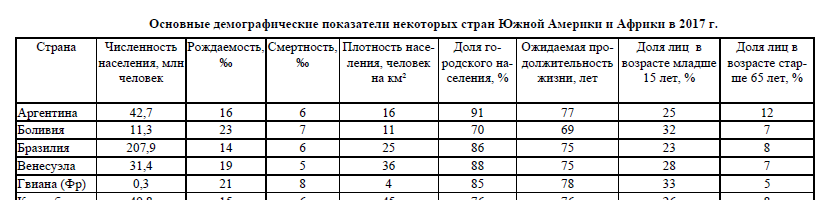 Найти в таблице показатели продолжительности жизни в Уругвае и Судане, письменно сделать вывод, в какой стране этот показатель выше.В Уругвае ожидаемая продолжительность жизни населения 77 лет, что выше, чем в Судане, где этот показатель составляет 64 года.Для второго аргумента необходимо рассчитать ВВП на душу населения в каждой из стран: в таблице «Основные демографические показатели некоторых стран Южной Америки и Африки в 2017 г.» необходимо найти колонку «Численность населения, млн человек»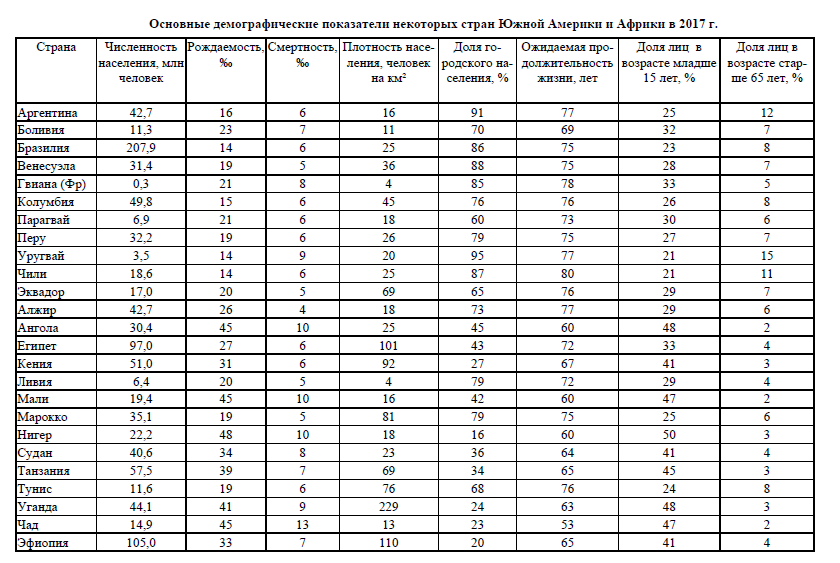 Обратите внимание, что показатель численности населения дан в миллионах человек.В таблице «Показатели социально-экономического развития некоторых стран Южной Америки и Африки в 2017 г.» необходимо найти колонку «Объем ВВП, млрд долл».Обратите внимание, что показатель ВВП дан в миллиардах долларов.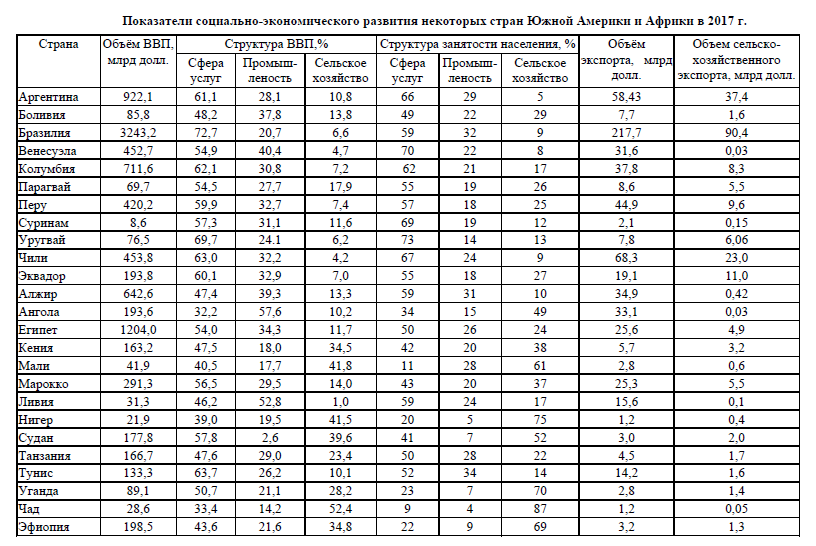 Произведите вычисления ВВП на душу населения для Уругвая и Судана и запишите вычисления:Уругвай: 76500 : 3,5=21 857 долл на душу населения;Судан: 177800 : 40,6=4379 долл на душу населенияПисьменно сделать вывод, в какой стране показатель ВВП на душу населения выше.В Уругвае ВВП на душу населения выше, чем в Судане.Обратите внимание, на корректность написания показателя – не просто ВВП, а ВВП на душу населения.Письменно сделать общий вывод:Уругвай выше Судана в рейтинге ООН по индексу человеческого развития.При отработке задания 27 рекомендуется следовать алгоритму решения:Внимательно прочитать текст задания и выделить те показатели, которые необходимы: Используя данные справочных материалов, сравните доли населения, занятого в сельском хозяйстве, и доли сельского хозяйства в общих объёмах экспорта Судана и Марокко. Сделайте вывод о том, в какой из этих стран сельское хозяйство играло бóльшую роль в экономике в 2017 г. Для обоснования Вашего ответа запишите необходимые числовые данные и вычисленияВ таблице «Показатели социально-экономического развития некоторых стран Южной Америки и Африки в 2017 г.» необходимо найти колонку «Структура занятости населения, %» и подколонку «Сельское хозяйство»:Письменно сравнить показатели занятости населения Бенина и Алжира в сельском хозяйстве:В сельском хозяйстве Судана занято 52% населения, а в Марокко – 37% населения.Союз «а» может использоваться как инструмент сравнения.В таблице «Показатели социально-экономического развития некоторых стран Южной Америки и Африки в 2017 г.» необходимо найти колонки «Объем экспорта, млрд долл» и «Объем сельскохозяйственного экспорта, млрд долл»Используя метод пропорции, вычислить для каждой из стран долю сельского хозяйства в общих объемах ВВП. Записать вычисления:Судан: 2 х 100 : 3= 66,6%;Марокко: 5,5 х 100 : 25,3= 21,7%Письменно сравнить получившиеся показатели:В Судане доля сельскохозяйственного экспорта в общих объемах экспорта выше, чем в Марокко.Сделать общий вывод, в какой из стран сельское хозяйство играет бóльшую роль.В Судане сельское хозяйство играет бóльшую роль, чем в Марокко.Администрациям образовательных организаций:Необходимо учитывать специфическую ситуацию в регионе с ЕГЭ по географии - малое количество учеников, выбирающих географию в качестве экзамена. В общеобразовательных организаций в среднем ЕГЭ по географии выбирают не более одного-двух человек. Учителем ведется индивидуальная работа с учеником. Рекомендуется выделить 0,5 часа из школьного компонента учебного плана для подготовки выпускника к успешной сдаче экзамена.Муниципальным органам управления образованием.Рекомендуется продолжить организацию очных выездов в общеобразовательных организаций с низкими образовательными результатами сотрудниками ГАОУ ДПО «ЛОИРО» в ряд районов региона (Всеволожский, Гатчинский, Выборгский муниципальные районы, ГО Сосновый Бор) а также расширить географию выездов в муниципалитеты, не подававшие ранее заявки на консультации. Рекомендации по темам для обсуждения / обмена опытом на методических объединениях учителей-предметников«Методика подготовки к ЕГЭ по географии в 2023-2024 годах. Анализ типичных ошибок».«Методика подготовки к ЕГЭ по географии в 2023-2024 годах. Работа со справочным материалом (задания 19, 20, 26, 27).«Методика подготовки к ЕГЭ по географии в 2023-2024 годах. Топографическая карта: построение профиля местности (задание 22)».«Методика подготовки к ЕГЭ по географии в 2023-2024 годах. Работа с географическим текстом (задания 5, 17, 18, 24, 25)».Рекомендации по возможным направлениям повышения квалификации работников образования для включения в региональную дорожную карту по развитию региональной системы образованияПродолжить реализацию методического проекта ГАОУ ДПО «ЛОИРО» «Решаем вместе» по темам:«ЕГЭ по географии: работа со справочным материалом (задания 19, 20, 26, 27)»;«ЕГЭ по географии:работа с географическим текстом (задания 5, 17, 18);«ЕГЭ по географии: факторы размещения объектов промышленности и сельского хозяйства России и мира (задания 9, 24, 25, 29).Мероприятия, запланированные для включения в ДОРОЖНУЮ КАРТУ по развитию региональной системы образованияПланируемые меры методической поддержки изучения учебных предметов в 2023-2024уч.г. на региональном уровне. 1.Планируемые мероприятия методической поддержки изучения учебных предметов в 2023-2024уч.г. на региональном уровне, в том числе в ОО с аномально низкими результатами ЕГЭ 2023 г.Таблица 2-152.Трансляция эффективных педагогических практик ОО с наиболее высокими результатами ЕГЭ 2023г.Таблица 2-163.Планируемые корректирующие диагностические работы с учетом результатов ЕГЭ 2023 г.На уровне образовательных организаций:Проведение диагностической работы с целью проверки готовности к экзамену, выявления пробелов в освоении тем образовательной программы по предмету у обучающихся, планирующих выбор предмета (сентябрь 2023 года). Проведение диагностических работ с целью диагностики качества подготовки выпускников, участвующих в ЕГЭ по предмету (февраль 2024 года).4.Работа по другим направлениямНа уровне районных методических объединений:Продолжить организацию методических интенсивов (раз в год) с проведением мастер-классов педагогами, подготовившими участников «высокобалльников» по предмету. №п/пДата(месяц)Мероприятие(указать тему и организацию, которая планирует проведение мероприятия)Категория участников1Март2024 гКруглый стол «Актуальные вопросы обучения географии в 2023-2024гг в свете обновленных ФГОС ООО и СОО»  в рамках региональной конференции «Личность. Общество. Образование», ГАОУ ДПО «ЛОИРО»Учителя географии, руководители РМО учителей географии ЛО2Март-май2024 гмодуль «Оценочная деятельность в обучении географии на основе обновленных ФГОС ООО и ФГОС СОО» в рамках КПК «Реализация требований, обновленных ФГОС ООО и ФГОС СОО в работе учителя географии». ГАОУ ДПО «ЛОИРО»Учителя географии, руководители РМО учителей географии ЛО3Октябрь 2023 гВебинар «ГИА география: результаты 2023 года, изменения вКИМ в 2024 году». ГАОУ ДПО «ЛОИРО»Учителя географии4В течение годаКонсультации методиста ГАОУ ДПО «ЛОИРО» «Сложные вопросы ЕГЭ по географии: методика подготовки учащихся» в рамках методического проекта «Решаем вместе» дистанционно. Очные выезды-практикумы в районы. ГАОУ ДПО «ЛОИРО» и общеобразовательных организаций ЛОУчителя географии, руководители РМО учителей географии ЛО5В течение годаДистанционная поддержка на сетевом ресурсе педагогической секции «география» при региональном УМО ЛО. Адрес ресурса http://geograflo.blogspot.com/p/blog-page_24.htmlГАОУ ДПО «ЛОИРО»Учителя географии, руководители РМО учителей географии ЛО6Сентябрь 2023 гИнструктивно-методическое письмо «О преподавании предмета География в 2023-2024 году»ГАОУ ДПО «ЛОИРО»Учителя географии, руководители РМО учителей географии ЛО№п/пДата(месяц)Мероприятие(указать формат, тему и организацию, которая планирует проведение мероприятия)1март 2024Круглый стол «Актуальные вопросы обучения географии в 2023-2024гг в свете обновленных ФГОС ООО» с привлечением педагога, подготовившего «высокобалльника» в рамках региональной конференции «Личность. Общество. Образование», ГАОУ ДПО ЛОИРО